Dress Maker CVName: Rama ZottiAddress: Tel:Mob:E-mail:   Personal Profile:Please refer to our http://www.getmeacooljob.com/Personal%20Profiles/Personal-Profile-1.html and just cut and paste from examples.Key Skills & Abilities:Below given is just an example bullet points, you must re-write it in a sentence according to your CV  an interest in textiles and fashion excellent practical skills the ability to visualise designs and lay out pattern pieces an appreciation for detail the ability to deal tactfully with customers the ability to take accurate measurements and make calculations good eyesight Normal colour vision for matching threads and fabrics. Work History:Jan 2012 - CurrentChange This, July 2004 - Oct 2004Your Company Name Goes Here		 			  Job Title 
Duties & Responsibilities:Write down your duties and responsibilitiesWhat you have doneWhat you have achieved at workMain Job task For Help Look for A to Z Job DescriptionsChange This, July 2004 - Oct 2004Your Company Name Goes Here		 			  Job Title 
Duties & Responsibilities:Write down your duties and responsibilitiesWhat you have achieved at workMain Job task For Help Look for A to Z Job Descriptions1998 - 2000Change This, July 2004 - Oct 2004Your Company Name Goes Here		 			  Job Title 
Duties & Responsibilities:Write down your duties and responsibilitiesWhat you have achieved at workMain Job task For Help Look for A to Z Job Descriptions1995 - 1998Change This, July 2004 - Oct 2004Your Company Name Goes Here		 			  Job Title 
Duties & Responsibilities:Write down your duties and responsibilitiesWhat you have achieved at workMain Job task For Help Look for A to Z Job DescriptionsFeb 1995 - Nov 1995Change This, July 2004 - Oct 2004Your Company Name Goes Here		 			  Job Title 
Duties & Responsibilities:Write down your duties and responsibilitiesWhat you have achieved at workMain Job task For Help Look for A to Z Job DescriptionsEducation & Qualifications:Change This, June 2012 - Oct 2012Cool IT Training Centre, London Web Design, Photoshop, Dreamweaver, Flash, Fireworks and HTMLChange This, June 2012 - Oct 2012Write down your Education here for exampleRSA CLIAT, Microsoft Office, Word, Access, Excel.Change This, July 2004 - Oct 20041982 - 1983		South Bank University, LondonCity & Guilds Catering 706/1	Grade: CreditChange This, July 2004 - Oct 2004North London College, London	City & Guilds Food Industries			Subjects:Food Industries (Dist.), Technology and Science (Dist.), Numeracy (Credit), Communication Studies (Credit), Industrial Social & Environmental (Credit)Change This, July 2004 - Oct 2004UK School, London	CSE`s: English, Maths, Chemistry, Biology, Art Design.Interests:In here you can write your interest keep it short and simple References:Available on request or you can delete this and put at last 2 references For more info goto www.getmeacooljob.comFollow us on: https://twitter.com/getmeacoojob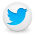 Follow us on: https://www.linkedin.com/in/getmeacooljob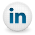 Follow us on: https://www.facebook.com/getmeacooljob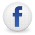 Register and Download: www.getmeacooljob.com/blog